LessonHappy Mother’s Day. Laurka dla mamy.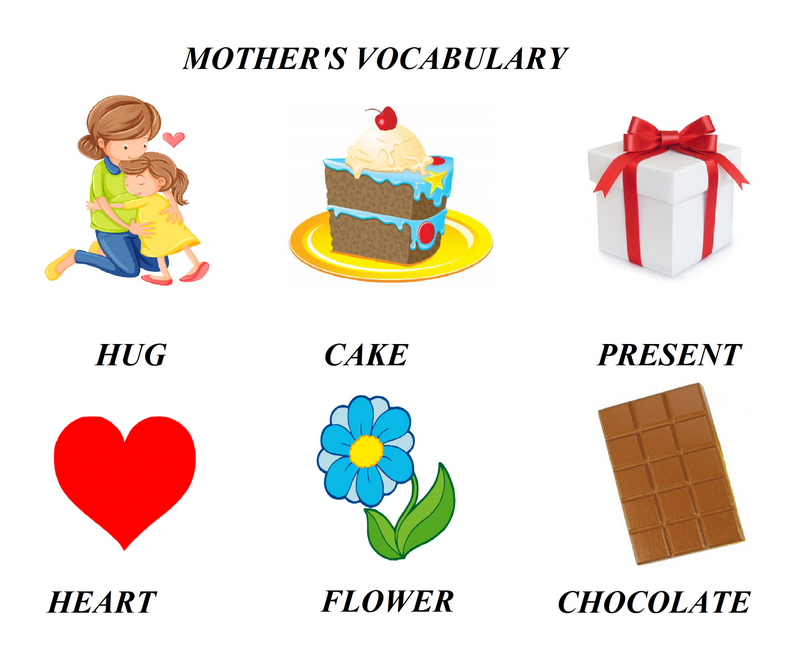 hug  – uściskheart  – sercepresent – prezent chocolate  – czekoladacake  – ciastoflower – kwiatPosłuchaj i zaśpiewaj piosenkę. Kliknij w poniższy link:https://www.youtube.com/watch?v=ujdT1L8UQ9oWykonaj laurkę dla mamy. Napisz w środku życzenia: Happy Mother’s Day! Możesz wykorzystać poniższy wzór lub stworzyć własną. 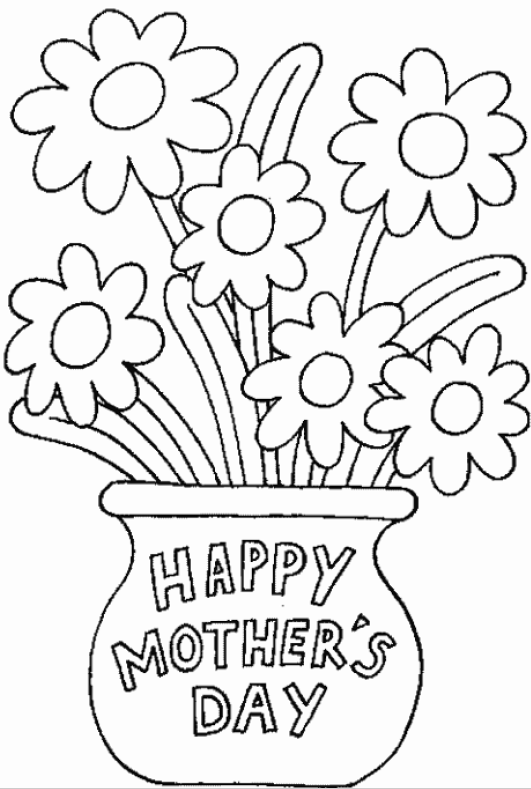 Lesson  She’s wearing a pink dress. Utrwalenie nazw ubrań.Otwórz zeszyt ćwiczeń na stronie 88 i odszukaj w słowniczku obrazkowym Unit 7 (taki sam jak ten poniżej) lub korzystaj ze zdjęcia, które zamieściłam. Włącz nagranie i śledząc obrazki w słowniczku słuchaj i powtarzaj nazwy ubrań, które poznawaliśmy w tym rozdziale. W nagraniu pojawią się jeszcze słowa, które zapisałam pod zdjęciem.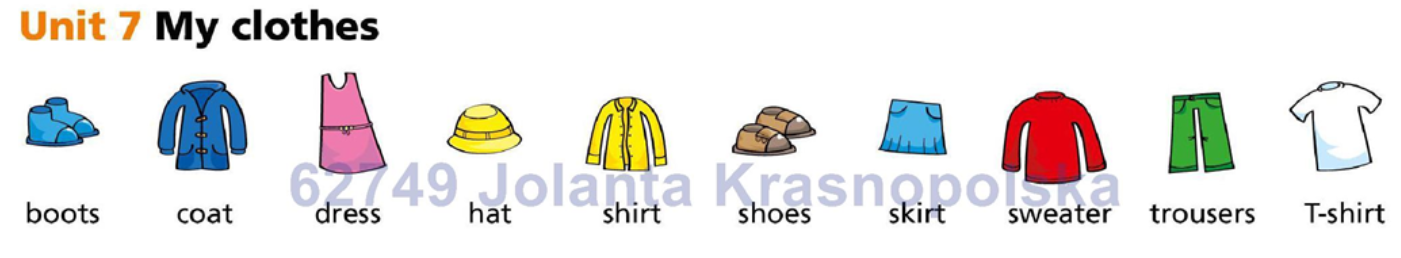 cold (zimno)	hot (gorąco)	scarf (szalik)	shorts (spodenki)Nagranie do słowniczka:Zeszyt ćwiczeń, strona 59Ćwiczenie 15Odszukaj w labiryncie właściwą drogę Roszpunki do korony i zakreślaj napotkane przez nią ubrania. Następnie napisz po śladzie nazwy ubrań umieszczonych pod labiryntem.Ćwiczenie 16Zrób to zadanie tak jak zawsze robiliśmy na lekcji podsumowującej. Podawaj kolor i nazwę poszczególnych ubrań. Pamiętaj o kolejności: najpierw podaj kolor, a  potem nazwę ubrania, np. a pink dress.  Jeśli uda Ci się nazwać wszystkie  ubrania z pierwszej ramki, to w nagrodę możesz wkleić jedną z dwóch naklejek zamieszczonych na końcu zeszytu ćwiczeń. Następnie przejdź do ramki obok i nazwij kolejne ubrania. Gdy skończysz możesz wkleić drugą naklejkę. Poniżej zamieszczam zdjęcia naklejek, które możesz wykorzystać w tym rozdziale: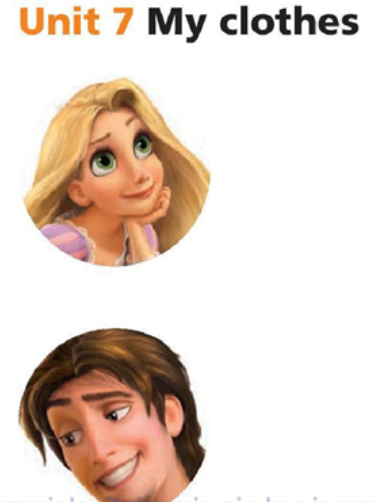 